>APPENDIX 3: ORAL PREPARATIONS FOR TREATMENT OF IRON DEFICIENCY ANAEMIA (IDA) 
IN AUSTRALIA*# Response to oral iron polymaltose (Maltofer) may be slower than with ferrous iron. Maltofer is licenced in Australia for treatment of iron deficiency in adults and adolescents where the use of ferrous iron supplements is not tolerated, or otherwise inappropriate. * Modified from: BloodSafe Oral Iron Table Version 1.7 October 2011, TP-L3-410. Available at: http://www.bloodsafe.sa.gov.auSee below for dosing and considerationsDosing and considerations:Usual ADULT dose for IDA is around 100–200 mg elemental iron daily in divided dosesIdeally give 1 hr before or 2 hrs after foodGI upset may be reduced by taking tablet with food or at night & increasing dose graduallyConsider giving supplement with Vitamin C (eg. orange juice) to improve absorptionWhen a rapid increase in Hb is not required, intermittent dosing (1 tablet 2–3 times a week) or lower doses of iron (e.g. 30–60 mg of elemental iron, increasing to twice daily or three times a day if tolerated: try Ferro-tabs or titrate liquid) may reduce GI upsetMultivitamin-mineral supplements should not be used to treat IDA as iron content is low and absorption may be reducedIron overdose may be fatal – keep medication out of reach of childrenBased on limited available data, controlled-release iron formulations appear to have fewer GI side effects, but similar discontinuation rates and comparable efficacy; release of iron distal to the site of maximal intestinal absorption may theoretically limit response in some patients.1NAME(Manufacturer)TABLETFORMULATIONELEMENTALIRON CONTENT
FERRO-LIQUID
(AFT pharmaceuticals)
PBS listed
Ferrous Sulphate 
Oral solution30 mg/5 mL
FEFOL® Iron and folate supplement
(Pharm-a-care)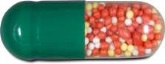 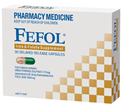 
Ferrous Sulphate 270 mgFolic acid 300 mcg
Delayed release capsule87.4 mg
Ferro-f-tab
(AFT pharmaceuticals)
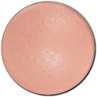 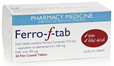 
Ferrous Fumarate 310 mgFolic acid 350 mcg
100 mg
Ferro-tab
(AFT pharmaceuticals)
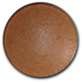 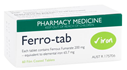 
Ferrous Fumarate 200mg
65.7 mg
FERRO-GRADUMET
(Abbott)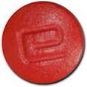 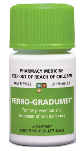 
Ferrous Sulphate 325 mg
Modified release tablet105 mg
FERRO-GRAD C
(Abbott)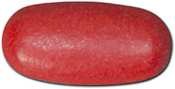 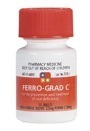 
Ferrous Sulphate 325 mg
Ascorbic acid 500 mg 
Modified release tablet105 mg
FGF
(Abbott)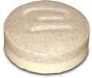 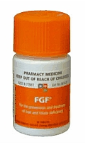 250 mg 
Ferrous Sulphate
Modified release tablet80 mg#Maltofer(Aspen Pharmacare)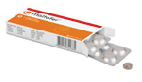 Iron polymaltose 370 mg100 mg#Maltofer Syrup(Aspen Pharmacare)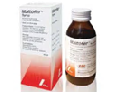 Iron polymaltose 185 mgOral solution50 mg/5 ml